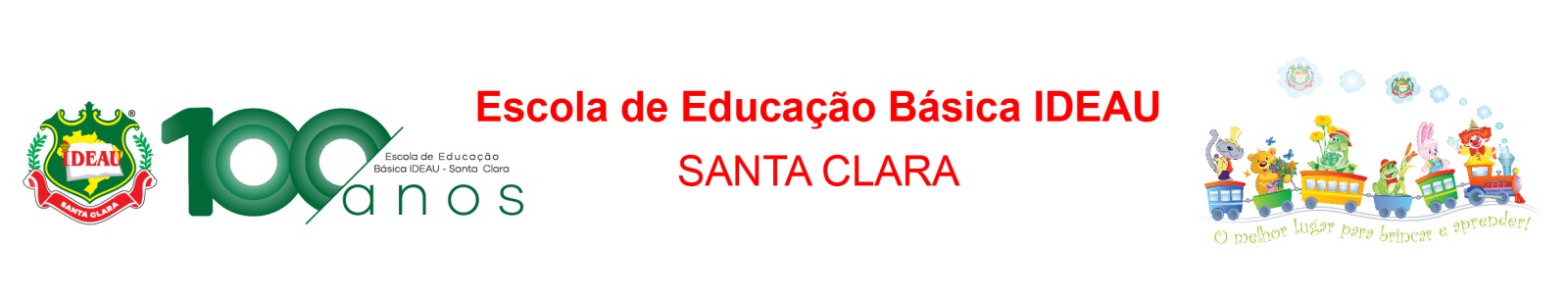 1 caderno (tipo brochura ou espiral, pequeno, de 96 folhas), com margem, de preferência capa dura, identificado ½ como Ensino Religioso e ½ Projeto de Vida (não pode ser caderno inteligente);1 caderno (tipo brochura, pequeno, de 96 folhas) identificado Língua Inglesa – caso tenha do ano anterior, poderá utilizar o mesmo; (não pode ser caderno inteligente);4 cadernos (tipo brochura ou espiral, grande, de 96 folhas), com margem, de preferência capa dura, identificados como: 1 Língua Portuguesa/ 1 Matemática/ 1 História e Geografia/1 Ciências; (não pode ser caderno inteligente);1 cx de lápis de cor;1 apontador;1 cola;1 borracha;1 régua de 30cm transparente;2 lápis preto;1 bloco colegial para rascunho;1 pasta plástica, rígida,  com aba e elástico;1 tesoura sem ponta;1 marca texto – cor clara;1 pincel chato nº 8 ou 12;1 tela para pintura 20x30;1 jogo tinta guache;LANCHEIRA: 1 garrafa de água; Bebida e Lanche;OBS: As marcas são sugeridas em função da qualidade, durabilidade e fácil manuseio.